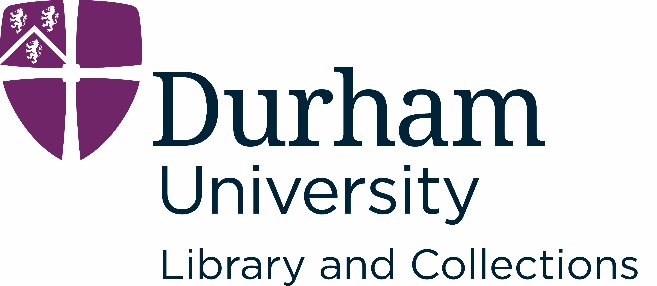 VOLUNTEER APPLICATION FORMPlease note you must be aged over 18 to be able to volunteer with us.We offer various opportunities to volunteer with the Library & Collections team. Volunteers are often placed with the Learning & Engagement Team who work across the university at various sites including Palace Green Library, the Oriental Museum, Durham Castle and Durham Botanic Gardens, delivering sessions to children from pre-school through to sixth form. We may arrange for you to spend part of your time with other teams in the Library and Collections group or at festival events that are run by us, so do please let us know if you might be interested in doing that.If you would like to join us, please complete this form and return to:  4schools@durham.ac.ukContact DetailsEmergency Contact DetailsPlease give us the name of someone to contact in case of an emergency. Preferred Dates/ Days of the week for your volunteering.About YouPlease tell us why you would like to volunteer with Durham University Library and Collections and the types of activities that you would be hoping to take part in.Special RequirementsIf you require any special arrangements to be made or there are any medical conditions that you’d like us to be aware of, please specify them below. This information is requested so that we can take care of your needs and support you in your time with us and will be kept strictly confidential.We would like to use your information to contact you during your time with us. Please note that we will not use your contact details for any other purpose and you can opt out at any time. Please tick the box if you are happy for us to contact you about your volunteering.First Name(s)SurnameHome Address(Including Postcode)Email addressNameAddress(Including Postcode)Email AddressDaytime Telephone NumberSignatureDate